                    - „Calineczka”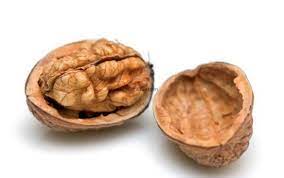             - „Dziewczynka z zapałkami”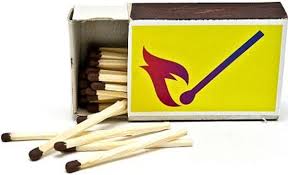 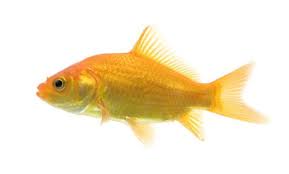 - „O rybaku i złotej rybce”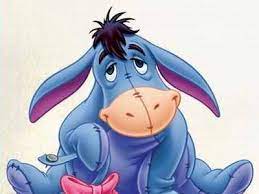 - „Kubuś Puchatek” - „Kopciuszek”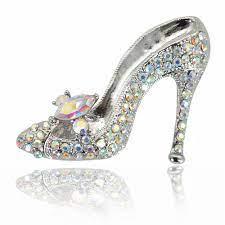 ”Królewna Śnieżka”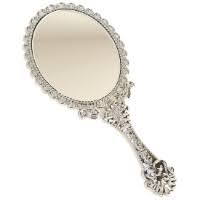 